Alpine Worldmusic mit Jodel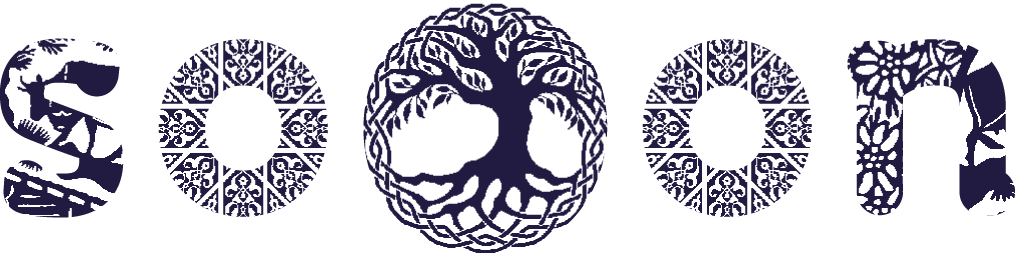 Mit Tony Majdalani (Percussion & Voice), Sonja Morgenegg (Stimme) und John Wolf Brennan (Klavier, Melodica) vereinen sich gleich drei Kontinente. Musikalisch, menschlich wie auch von der geografischen Herkunft her. Ein unschlagbares Trio! Eine Schweizer Jodlerin aus dem Thurgau lässt sich ein auf die musikalische Reise mit dem irischen Klavier-Virtuosen John Wolf Brennan und dem arabischen Multi-Percussionisten Tony Majdalani. Daraus entstehen kraftvolle Kompositionen und Improvisationen, deren Herkunft nicht mehr einzuordnen sind. Sollen sie auch nicht. Einfach einsteigen, anschnallen und den Flug geniessen. SOOON verbindet Elemente von Schweizer Volksmusik, Jodel, schamanischen Gesängen, arabischer Musik, Irish Folk & Jazz.Weitere Unterlagen unter www.sooon.li Fotos direkt Download unter https://sooon.li/pressematerial/Kontakt:Mäggi Imgrüth Achermann+41 79 353 16 73maeggi@achermann-imgrueth.chbooking@sooon.liStand 4.9.2019